СИЛАБУС НАВЧАЛЬНОЇ ДИСЦИПЛІНИ«Багаторівневі системи автоматизації»Сторінка курсу в СДО НТУ «ДП»:https://do.nmu.org.ua/course/view.php?id=1861Викладач: Бубліков Андрій Вікторович, завідувач кафедри КФІВС, доктор технічних наук; Карпенко Олег Вікторович, асистент кафедри КФІВСПерсональна сторінка: https://aks.nmu.org.ua/ua/Dep_ACS/Bublikov.phpE-mail: bublykiv.a.v@nmu.one1 АНОТАЦІЯ ДО КУРСУВ дисципліні «Багаторівневі системи автоматизації» розглядаються питання створення систем автоматизації складних технологічних процесів, що мають два рівні – верхній та нижній. Вивчається апаратура автоматизації, що використовується для організації передачі інформації між цими рівнями з метою дистанційного керування та діагностування об’єктів автоматизації на прикладі шахтного підприємства.    2 МЕТА ТА ЗАВДАННЯ КУРСУМета дисципліни – формування компетентностей щодо вміння виконувати аналіз об’єктів автоматизації на основі знань про процеси, що в них відбуваються, та з урахуванням результатів аналізу здійснювати розробку апаратного забезпечення багаторівневих систем автоматизації з оглядом на вимоги до них.Завдання курсу:– ознайомити здобувачів вищої освіти з етапами створення багаторівневих систем автоматизації на промислових підприємствах;– розглянути різні апаратні рішення для забезпечення дистанційного керування об’єктами автоматизації в багаторівневих системах керування;– вивчити принцип дії апаратури багаторівневих систем автоматизації технологічних процесів та об’єктів на прикладі шахтного підприємства.3 РЕЗУЛЬТАТИ НАВЧАННЯ- на основі знання про технологію виробництва визначати задачі і вимоги до багаторівневих систем автоматизації технологічних об’єктів та процесів;- на основі аналізу об’єктів автоматизації вміти формувати вимоги до технічних засобів автоматизації для багаторівневих систем автоматизації технологічних об’єктів та процесів;- на основі аналізу об’єктів автоматизації вміти обґрунтовувати технічні засоби автоматизації для багаторівневих систем автоматизації технологічних об’єктів та процесів;- знати принцип дії апаратури багаторівневих систем автоматизації технологічних процесів та об’єктів.4 СТРУКТУРА КУРСУЛЕКЦІЇ1. Багаторівневі системи автоматизації забійного обладнання шахтного підприємства1.1. Загальна структура та складові елементи системи автоматизації забійного обладнання1.2. Блок захисту й блокувань системи1.3. Блок керування основним забійним обладнанням1.4. Блок керування допоміжним забійним обладнанням1.5. Блок контролю й діагностики системи2. Багаторівневі системи автоматизації конвеєрних ліній2.1. Загальна структура та складові елементи системи автоматизації конвеєрних ліній2.2. Місцеві блоки керування системи автоматизації конвеєрних ліній2.3. Центральний блок керування системи автоматизації конвеєрних ліній2.4. Технічні засоби автоматизації та модулі зв’язку системи автоматизації конвеєрних ліній3. Багаторівневі системи автоматизації (БСА) допоміжного обладнання шахтних підприємств3.1. Верхній та нижній рівні системи автоматизації локомотивного транспорту3.2. Верхній та нижній рівні системи автоматизації місцевого провітрювання3.3. Верхній та нижній рівні системи автоматизації завантаження/розвантаження вагонеток3.4. Верхній та нижній рівні системи автоматизації водовідливних установокЛАБОРАТОРНІ ЗАНЯТТЯ1. Багаторівнева система автоматизації основного забійного обладнання2. Багаторівнева система автоматизації допоміжного забійного обладнання3. Багаторівнева система автоматизації конвеєрних ліній4. Багаторівнева система автоматизації допоміжного обладнання шахтних підприємств5 ТЕХНІЧНЕ ОБЛАДНАННЯ ТА/АБО ПРОГРАМНЕ ЗАБЕЗПЕЧЕННЯВикористовуються ПЕОМ та мультимедійне обладнання; дистанційна платформа Moodlе.6 СИСТЕМА ОЦІНЮВАННЯ ТА ВИМОГИ6.1 Навчальні досягнення здобувачів вищої освіти за результатами вивчення курсу оцінюватимуться за шкалою, що наведена нижче:Кредити навчальної дисципліни зараховується, якщо студент отримав підсумкову оцінку не менше 60-ти балів. Нижча оцінка вважається академічною заборгованістю, що підлягає ліквідації.6.2 Під час поточного контролю лекційні заняття оцінюються шляхом визначення якості виконання контрольних конкретизованих завдань.Лабораторні заняття оцінюються якістю виконання контрольного, або індивідуального завдання.За наявності рівня результатів поточних контролів з усіх видів навчальних занять не менше 60 балів, підсумковий контроль здійснюється без участі студента шляхом визначення середньозваженого значення поточних оцінок.6.3 Критерії оцінювання теоретичної частини10 тестових завдань з чотирма варіантами відповідей, 1 правильна відповідь оцінюється у 10 балів. Підсумкова оцінка є сумою балів, отриманих за кожне тестове завдання (максимум – 100 балів). Опитування за тестом проводиться з використанням дистанційної платформи MOODLE.6.4 Критерії оцінювання лабораторної роботиЗ кожної лабораторної роботи здобувач вищої освіти отримує 5 запитань з переліку контрольних запитань, кожне запитання відповідає 20 балам. Підсумкова оцінка за лабораторну роботу є сумою балів, отриманих за кожне тестове завдання (максимум – 100 балів). У разі повної й правильної відповіді здобувач за кожним питанням отримує максимальну кількість балів, а у разі частково правильної та неповної відповіді здобувач отримує кількість балів у діапазоні від 1 до 19. Підсумкова оцінка за усі лабораторні роботи розраховується як середнє арифметичне з урахуванням оцінок, отриманих за кожну лабораторну роботу.7 ПОЛІТИКА КУРСУ7.1 Політика щодо академічної доброчесностіАкадемічна доброчесність здобувачів вищої освіти є важливою умовою для опанування результатами навчання за дисципліною і отримання задовільної оцінки з поточного та підсумкового контролів. Академічна доброчесність базується на засудженні практик списування (виконання письмових робіт із залученням зовнішніх джерел інформації, крім дозволених для використання), плагіату (відтворення опублікованих текстів інших авторів без зазначення авторства), фабрикації (вигадування даних чи фактів, що використовуються в освітньому процесі). Політика щодо академічної доброчесності регламентується положенням «Положення про систему запобігання та виявлення плагіату у Національному технічному університеті «Дніпровська політехніка»».У разі порушення здобувачем вищої освіти академічної доброчесності (списування, плагіат, фабрикація), робота оцінюється незадовільно та має бути виконана повторно. При цьому викладач залишає за собою право змінити тему завдання.7.2 Комунікаційна політикаЗдобувачі вищої освіти повинні мати активовану університетську пошту.Усі письмові запитання до викладачів стосовно курсу мають надсилатися на університетську електронну пошту.7.3 Політика щодо перескладанняРоботи, які здаються із порушенням термінів без поважних причин оцінюються на нижчу оцінку. Перескладання відбувається із дозволу деканату за наявності поважних причин (наприклад, лікарняний).7.4 Політика щодо оскарження оцінюванняЯкщо здобувач вищої освіти не згоден з оцінюванням його знань він може опротестувати виставлену викладачем оцінку у встановленому порядку.7.5 Відвідування занятьДля здобувачів вищої освіти денної форми відвідування занять є обов’язковим.Поважними причинами для неявки на заняття є хвороба, участь в університетських заходах, академічна мобільність, які необхідно підтверджувати документами. Про відсутність на занятті та причини відсутності здобувач вищої освіти має повідомити викладача або особисто, або через старосту.За об’єктивних причин (наприклад, міжнародна мобільність) навчання може відбуватись в он-лайн формі за погодженням з керівником курсу.7.6 БонусиНе передбачено.8 РЕКОМЕНДОВАНІ ДЖЕРЕЛА ІНФОРМАЦІЇОсновна1. Автоматизація технологічних процесів підземних гірничих робіт : підручник / А.В. Бубліков, М.В. Козарь, С.М. Проценко та ін. – Д. : Національний гірничий університет, 2012. – 320 с.Допоміжна:1. Децентралізоване керування: Монографія / Г.Г. Півняк, С.М. Проценко, М.І. Стаднік, В.В. Ткачов. – Дніпропетровськ: НГУ, 2007. – 107 с.2. Піганов Ю.М. Апаратура автоматизації забійного обладнання. – Д.: Арт-Прес, 2003. – 180 с.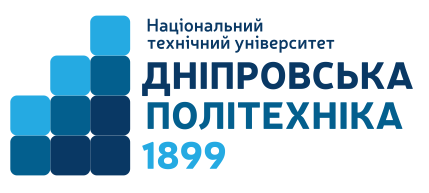 Ступінь освіти бакалаврОсвітня програма Автоматизація та комп’ютерно-інтегровані технологіїТривалість викладання 15 чвертьЗаняття:	лекції 2 години	лабораторні заняття 2 годиниМова викладання українськаРейтинговаІнституційна90…100відмінно74…89добре60…73задовільно0…59незадовільно